Análise Musical 3 (CMU0510)Sextas-feiras, das 10:00 às 11:45 horas- Detalhamento da análise musical efetuada em duos, trios ou quartetos. No dia 30/06, grupos com 6 estudantes deverão depositar 3 arquivos na pasta Google Drive: um artigo com até 10 páginas (pdf), a partitura (pdf) e a gravação da obra musical escolhida (mp3 ou mp4). O conteúdo do artigo consistirá na análise musical de uma peça ou de uma passagem de peça composta durante os séculos XX-XXI com aproximadamente 60 compassos. A peça deve ser passível de ser analisada de acordo com as técnicas de análise apresentadas durante o curso, seguindo estritamente a formatação por tópicos apresentada no template incluído ao final deste texto. Técnicas alternativas às apresentadas em aula não serão aceitas, uma vez que nosso objetivo é proporcionar uma oportunidade de apreensão, experimentação e crítica das/às técnicas apresentadas.- Avaliações: Teremos dois grupos de avaliações: a avaliação quantitativa (referentes às entregas dos 9 trabalhos com exercícios semanais resolvidos individualmente nas datas previamente estabelecidas) e a avaliação qualitativa (relativa à entrega do artigo até o dia 30/06). Observamos que não serão aceitos trabalhos entregues com atraso ou por e-mail, constituindo única exceção os trabalhos que venham acompanhados por atestado médico e que sejam entregues na semana seguinte. O local de entrega dos trabalhos e do artigo final é o Google Drive. Se, porventura, as aulas forem suspensas (devido a greve ou outro motivo), serão consideradas para nota as atividades entregues, portanto, é muito importante que os alunos efetuem as primeiras atividades de cada semestre. O conceito final corresponderá à média das duas pontuações conquistadas pelo estudante. Os trabalhos quantitativos não poderão ser repostos.- Frequência: A chamada será feita 15 minutos após o início da aula e a presença será válida somente se o aluno permanecer na sala até o término da aula.- Observações: (1) Não há período de recuperação ao final do semestre. (2) Este calendário poderá sofrer ajustes no decorrer do semestre, após comunicado prévio. (3) Ao realizarmos ensaios usando a formula de cálculo empregada para a elaboração do Histórico do Aluno, disponível em <https://uspdigital.usp.br/jupiterweb/jupDuvidas?t=d&codcns=5503>, observamos que, na Média Ponderada Limpa (MPL) não são consideradas as notas das reprovações, sejam elas, p.ex., 0.0 ou 4.0; na Media Ponderada Suja (MPS), são consideradas as notas das reprovações, de maneira que a MPS de um aluno que teve reprovação com nota 4.0 será maior do que a MPS de um aluno que teve MPS com nota 0.0.	A disciplina foca a observação, a manipulação e a compreensão do material empregado em composições escritas durante o século XX. Parte do princípio de que, sendo a música tonal baseada em princípios tonais e analisada segundo estes mesmos princípios, as obras formativas das diversas tendências que constituem a música composta durante o século XX devem ser analisadas de acordo com seus próprios material e terminologia.	Bibliografia principal:KOSTKA, Stefan; SANTA, Mathew. Materials and Techniques of Post-Tonal Music. 5 ed. NY: Routledge, 2018.Bibliografia complementar: Ao final de cada capítulo do título supracitado, Kostka indica ótima bibliografia complementar, da qual destaquei os seguintes exemplares - e incluí alguns outros:ANTOKOLETZ, Elliott. Twentieth-Century Music. Englewood Cliffs: Prentice Hall, 1992.AUNER, Joseph. Music in the Twentieth and Twenty-First Centuries. NY: W. W. Norton, 2013.BAKER, James; BEACH, David; BERNARD, Jonathan Bernard (Ed.). Music Theory in Concept and Practice. Rochester: University of Rochester Press, 1997.BENT, Ian; POPLE, Anthony. Analysis. In: SADIE, Stanley (Ed.). The New Grove Dictionary of Music and Musicians. v. 1. London: Macmillan, 2001.BERRY, Wallace. Structural Functions in Music. NY: Dover, 1987.BERRY, Wallace. Musical Structure and Performance. New Haven: Yale University Press, 1989.BOSS, Jack. Schoenberg’s op. 22 Radio Talk and Developing Variation in Atonal Music. Music Theory Spectrum, v. 14, n. 2, p. 125-149, 1992.BURGE, David. Twentieth-Century Piano Music. Maryland: Scarecrow Press, 2004.CAPLIN, W.; HEPOKOSKI, J.; WEBSTER, J. Musical Form, Forms, Formenlehre. Leuven: Leuven University Press. 2009.CHRISTENSEN, Thomas (Ed.). The Cambridge History of Western Music Theory. Cambridge: Cambridge University Press, 2007.COHN, Richard. Audacious Euphony: Chromaticism and the Triad’s Second Nature. Oxford: Oxford University Press, 2012.COOKE, Mervyn. New horizons in the twentieth century. In: ROWLAND, David (Ed.). The Cambridge Companion to the Piano. NY: Cambridge University Press, 1998.COOK, Nicholas; POPLE, Anthony. The Cambridge History of Twentieth-Century Music. Cambridge: Cambridge University Press, 2004.COOK, Nicholas. A Guide to Musical Analysis. London: J. M. Dent and Sons, 1987.COOK, Nicholas; EVERIST, Mark (Ed.). Rethinking Music. New York: Oxford University Press, 2001. COPE, David. New Directions in Music. 7th ed. Long Grove: Waveland Press, 2001.COPE, David. Techniques of the Contemporary Composer. NY: Schirmer, 1997.DUNSBY, Jonathan; WHITTALL, Arnold. Análise musical da teoria e na prática. Curitiba: Ed. UFPR, 2011.GANDELMAN, Saloméa. 36 compositores brasileiros: obras para piano (1950/1988). RJ: Funarte; Relume Dumará, 1997.GRIFFITHS, Paul. A música moderna: uma história concisa e ilustrada de Debussy a Boulez. RJ: Jorge Zahar, 1989.GRIFFITHS, Paul. Modern Music and After. 3 ed. Oxford: Oxford U. Press, 2011.HASTY, Christopher F. Segmentation and Process in Post-Tonal Music. Music Theory Spectrum. v. 3, 1981, p. 54-73.HEPOKOSKI, James; DARCY, Warren. Elements of Sonata Theory: norms, types and deformations in the Late-Eighteenth-Century Sonata. New York: Oxford University Press, 2006.KATER, Carlos. Cadernos de Estudo: Análise Musical. N.1-9. SP: Atravez, 1990-97.KOSTKA, Stefan M.; PAINE, Dorothy. Tonal Harmony: With an Introduction to Twentieth-Century Music. NY: McGraw-Hill, 2000.KRAMER, Jonathan (Ed.). Time in Contemporary Musical Thought. NY: Routledge, 1993.KRAMER, Jonathan. The Time of Music: New Meanings, New Temporalities, New Listening Strategies. NY: Schirmer, 1988.KRAMER, Jonathan. The Concept of Disunity and Musical Analysis. Music Analysis, v. 23, n. 2/3, p. 361-372, 2004.LEEUW, Ton de. Music of the Twentieth Century: A Study of Its Elements and Structure. Amsterdam: U. Press, 2005.LESTER, Joel. Analytic approaches to Twentieth Century music. NY: W. W. Norton, 1989.MARTINS, José António Oliveira. Stravinsky's Discontinuities, Harmonic Practice, and the Guidonian Space in the "Hymne" from the "Serenade in A". 2004 Patricia Carpenter Emerging Scholar Award. Theory and Practice, v. 31, p. 39-63, 2006.MARVIN, Elizabeth West. The Perception of Rhythm in Non-Tonal Music: Rhythmic Contours in the Music of Edgard Varèse. Music Theory Spectrum. v. 13, n. 1, p. 61-78, Spring 1991.MATHES, James. The Analysis of Musical Form. Upper Saddle River: Prentice Hall, 2007.MESSIAEN, Olivier. The Technique of my Musical Language. Text with musical examples. Translated by John Satterfield, 1956. First French edition, 1944. Paris: Alphonse Leduc, 1966.MOREIRA, Adriana Lopes da Cunha. Olivier Messiaen: inter-relação entre conjuntos, textura, rítmica e movimento em peças para piano. Tese (Doutorado). Campinas: UNICAMP, Instituto de Artes, 2008. Disponível em: http://www.iar.unicamp.br/biblioteca/nova/default.php.MOLINO, Jean. Les fondements symboliques de l'expérience esthétique et l'analyse comparée musique-poésie-peinture. Analyse Musicale, n. 4, Paris, juin l986, p. 11-18.MORGAN, Robert P. Twentieth-Century Music: a history of musical style in modern Europe and America. NY: W. W. Norton, 1991.MORGAN, Robert P. The Concept of Unity and Musical Analysis. Music Analysis. V. 22, n. 1-2, p. 7-50, Mar-Jul 2003.OLIVEIRA, João Pedro Paiva de. Teoria Analítica da Música do Século XX. Lisboa: Fundação Calouste Gulbenkian, 1998.PALISCA, Claude; BENT, Ian. Theory, theorists. In: SADIE, Stanley (Ed.). The New Grove dictionary of music and musicians. v. 25. London: Macmillan, 2001. p. 359-385.PEARSALL, Edward. Twentieth-Century Music Theory and Practice. NY: Routledge, 2011.PERLE, George. Serial Composition and atonality: An introduction to the music of Schoenberg, Berg, and Webern. 6th ed. California: University of California Press, 1991.POPLE, Anthony (Ed.). Theory, Analysis and Meaning in Music. Cambridge: Cambridge University Press, 1994. RINK, John (Ed.). The Practice of Performance: Studies in Musical Interpretation. Cambridge: Cambridge U. Press, 2005.RISATTI, Howard. New Music Vocabulary: a guide to notational signs for contemporary music. Urbana-Champaign: U. Illinois Press, 1976.ROSS, Alex. O resto é ruído: Escutando o século XX. SP: Companhia das Letras, 2009.ROY, Stéphane. L’Analyse des Musiques életroacoustiques: modèles et propositions. Paris: L’Harmattan, 2003. SALLES, Paulo de Tarso. Villa-Lobos: Processos composicionais. Campinas, SP: Ed. UNICAMP, 2009.SALLES, Paulo de Tarso. Aberturas e impasses: O pós-modernismo na música e seus reflexos no Brasil. SP: Ed. UNESP, 2005.SALZER, Felix. Structural Hearing: tonal coherence in music. New York: Dover Publications, 1982.SCHAEFFER, Pierre. Traité des Objets Musicaux: essais interdisciplines (nouvelle édition). Paris: Éditions du Seuil, 1966.SCHWARTZ, Elliott; CHILDS, Barry (Org.). Contemporary Composers on Contemporary Music. NY: Da Capo Press, 1998.SIMMS, Bryan R. Music of the Twentieth-Century: Style and structure. NY: Schirmer Books, 1986.SMALLEY, Denis. Spectromorphology: Explaining Sound-shapes. Organised Sound, Cambridge U. P., v. 2, n. 2, p. 107–126, 1997.STOÏANOVA, Ivanka. Manuale d’Analyse Musicale: variations, sonate, forms cycliques. Paris: Minerve, 2000. STRAUS, Joseph. Introdução à Teoria Pós-Tonal. 3 ed. Trad. Ricardo Mazzini Bordini. Salvador: EDUFBA, 2013.SUSANNI, Paolo; ANTOKOLETZ, Elliott. Music and Twentieth-Century Tonality: Harmonic Progression Based on Modality and the Interval Cycles. NY: Routledge, 2012.TUREK, Ralph. The Elements of Music: Concepts and applications. 2nd vol. NY: McGraw-Hill, 1996.TYMOCZKO, Dmitri. A Geometry of Music: Harmony and Counterpoint in the Extended Common Practice. Oxford: Oxford U. Press, 2011.WILLIAMS, J. Kent. Theories and Analyses of Twentieth-Century Music. Orlando: Harcourt, 1997.WEBERN, Anton. O caminho para a música nova. Trad. Carlos Kater. SP: Novas Metas, 1984. (Edição esgotada.)WHITTALL, Arnold. Musical Composition in the Twentieth Century. NY: Oxford Univ. Press, 1999.WHITTALL, Arnold. Music Since the First World War. NY: Oxford University Press, 1995.WHITTALL, Arnold. Exploring Twentieth-Century Music. Cambridge, UK: Cambridge University Press, 2003.WHITE, John. Comprehensive Musical Analysis. New Jersey: Scarecorw, 1994.WHITE, John. The Analysis of Music. 2nd ed. Metuchen: Scarecrow, 1984.WILLIAMS, J. Kent. Theories and Analyses of Twentieth-Century Music. Orlando: Harcourt, 1997.WITTLICH, G. E. (Org.). Aspects of Twentieth-Century Music. New Jersey: Prentice Hall, 1975. ZBIKOWSKI, Lawrence. Conceptualizing Music: Cognitive Structure, Theory, and Analysis. NY: Oxford U. Press, 2002.http://www.jstor.org/ - Importante: o site do arquivo JSTOR - Journal Storage - The Scholarly Journal Archive - permite que se façam downloads de grande parte dos artigos publicados em 77 revistas científicas de excelência, como Music Analysis, Journal of Musical Theory, Perspectives of New Music, Music Theory Spectrum, Journal of Musicology, Music Educators Journal, 19th Century Music e Latin American Music Review. Todos os terminais das bibliotecas da USP dão acesso a essa base de dados, que também é disponível a todos os professores e alunos da USP via sistema VPN. Para mais informações, acesse http://www.sibi.usp.br/servicos/conexao-remota/ ou ligue para o STI-USP: 3091-6400. Localização dos exemplos no interior das gravações:Título do trabalho: subtítulo (fonte Times New Roman, tamanho 14, centralizado, espaço simples, negrito)Nome do autorUniversidade, e-mailResumo: Este é um template genérico para artigos. O resumo do texto deve ter até 100 palavras. O resumo deve ser o último tópico do artigo a ser escrito, uma vez que deve constituir uma síntese do objetivo, da justificativa, da metodologia, do corpo do trabalho e da conclusão. (Fonte Times New Roman, tamanho 10, espaço simples, justificado, indentação de 1,25 cm à esquerda e à direita, deixando uma linha em branco entre o Resumo e as Palavras-chave.)Palavras-chave: Listar até cinco palavras associadas ao foco do trabalho, organizadas de forma que as mais abrangentes precedam as mais específicas e separadas por ponto (p.ex., Piano. Música do século XX. Gilberto Mendes.). Recomenda-se que os termos sejam identificados em vocabulários controlados, disponíveis para consulta em: <https://www.sibi.usp.br/produtos/vocabulario-controlado-usp/>. Deixar duas linhas em branco (fonte 10) entre as Palavras-chave e o corpo do texto (ou o subtítulo, se houver).	Redigir um texto introdutório que verse a respeito de aspectos que preparem o leitor para uma compreensão da análise musical que será apresentada. Por exemplo, esse texto pode confrontar conceitos teóricos de diversos autores, contextualizar historicamente o compositor e/ou sua(s) tendência(s) composicional(is). Deve incluir os objetivos, justificativa e metodologia utilizados para a realização do trabalho. Não pode incluir frases jornalísticas de efeito, biografias extensas e descrições do conteúdo do livro Kostka. (Fonte Times New Roman, tamanho 12, espaço simples, justificado, deixando uma linha em branco entre os parágrafos sem espaçamento divisório.)Toda informação contida no artigo deve vir seguida das referências sobre a fonte pesquisada. Para tanto, deve ser utilizado o formato da referência entre parênteses (SOBRENOME, ano, página), por exemplo (KOSTKA, 2012, p. 133), salvos os casos originários de reflexão do autor para o presente trabalho. O Resumo e a Introdução deverão corresponder a aproximadamente 10% da extensão do trabalho.	No caso de uso das citações – seja ela direta (em que o texto de outrem vem entre aspas) ou indireta (em que você narra o que leu no texto de outrem ou em que você cita seu texto anterior) –, deve usar sempre o formato da referência entre parênteses (SOBRENOME, ano, página). As citações diretas que tenham mais do que três linhas devem ser destacadas da seguinte maneira:“Este parágrafo de citação direta possui mais do que três linhas (fonte Times New Roman, tamanho 10, espaço simples, indentação de 4,0 cm à esquerda). Observe que ‘as aspas simples podem ser usadas somente no interior de uma citação delimitada por aspas duplas’. Lembramos que trabalhos copiados de outrem ou que consistam em tradução literal do trabalho de outrem serão avaliados com nota zero, tendo em vista ser de grande importância a experiência da autonomia na elaboração de um texto” (SOBRENOME, ano, p. xx).Análise musical da peça xxxx, de Fulano de Tal	Redigir um parágrafo introdutório à análise que traga informações extramusicais sobre a peça – por exemplo, a data e o local em que foi composta, a dedicatória, aspectos que motivaram sua composição (como a apreciação de uma escultura, de um fenômeno natural, o contato com obras de outro compositor etc.), bem como considerações sobre o texto literário, quando se tratar de uma canção.Se for o caso, voltar-se à apresentação da forma e do material escalar e/ou dos conjuntos e/ou outro aspecto formativo da peça, finalizando essa passagem com uma reflexão sobre a interação entre material e forma.	As figuras devem ser: separadas do texto por uma linha em branco, seguidas por uma legenda e trazer indicações como (Fig. 1) no corpo do texto.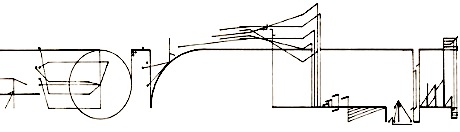 Fig. 1: Legenda da Figura, do Gráfico ou da Tabela, que justifique e/ou explique em uma frase a necessidade de sua inserção no texto (fonte Times New Roman, tamanho 10, espaço simples). Deve vir acompanhada de especificações que remetam à sua origem, como p.ex., Compositor, Peça, III (comp. xx-xx).	As denominações sobre notas, acordes ou tonalidades devem ser escritas com a inicial maiúscula (p.ex., nota Ré, Mi b maior, Fá # menor). A designação para conjuntos deve ser, p.ex., conjunto 3-5 (016) na primeira aparição e conjunto 3-5 nas próximas inserções.Tempo e rítmica	Apresentar os aspectos temporais da peça, considerando os conceitos aprendidos no Cap. 6 do livro escrito por Kostka (2012, p. 114-39) e relacionando-os com os demais aspectos da peça. Dinâmica e articulação	Referir-se a questões decorrentes do uso da dinâmica e da articulação pelo compositor na peça em questão, relacionando-os com os demais aspectos da peça. Textura, densidade e timbre	Reportar-se ao uso de textura, densidade e timbre, considerados os conceitos aprendidos no Cap. 11 do livro escrito por Kostka (2012, p. 222-44).Conclusão (ou Considerações finais)	Na Conclusão, inter-relacionar os aspectos apreendidos e contextualizados musicalmente, tecer observações a respeito da inter-relação entre textura, densidade, timbre, dinâmica, articulação, tempo, rítmica, material e forma. Não incluir reflexões a respeito do seu aprendizado, frases jornalísticas de efeito, citações de trabalhos de outrem, nem enaltecer a genialidade do compositor. Este é um espaço para a reflexão do autor a respeito de aspectos que ele considerou relevantes. Referências bibliográficasOs exemplares consultados devem ser apresentados em ordem alfabética, sem divisão em seções (fonte Times New Roman 12, espaçamento simples, alinhamento apenas à esquerda). Exemplos:SOBRENOME, Prenome(s) do Autor. Título do livro em negrito ou itálico: subtítulo [se houver]. Tradução de [se for o caso]. edição [se não for a primeira – por exemplo, 2. ed.]. Local de publicação: Editora, ano. (Por exemplo, São Paulo: Edusp, 2010.)		Título do livro em negrito ou itálico: subtítulo [se houver]. Tradução de [se for o caso]. edição [se não for a primeira]. Local de publicação: Editora, ano. (Para a listagem de livro do mesmo autor da citação anterior.)SOBRENOME, Prenome(s) do primeiro Autor; SOBRENOME, Prenome(s) do segundo Autor. Título do livro em negrito ou itálico: subtítulo [se houver]. Tradução de [se for o caso]. edição [se não for a primeira]. Local de publicação: Editora, ano. (Para a listagem de livro com dois ou mais autores.)SOBRENOME, Prenome(s) do Autor da Parte da Obra. Título da parte. In: SOBRENOME, Prenome(s) do Autor da Obra. Título do trabalho em negrito ou itálico: subtítulo [se houver]. edição [se não for a primeira]. Local de publicação: Editora, ano, página inicial-final da parte. (Para a listagem de partes de livros.)SOBRENOME, Prenome(s) do Autor do Artigo. Título do artigo. Título do periódico em negrito ou itálico. Local de publicação: Editora, número do volume, número do fascículo, página inicial-final do artigo, ano. Disponível em: <http://...>. Acesso em: dia mês abreviado ano. (Para a listagem de artigo publicado em periódico científico.)SOBRENOME, Inicial do prenome(s) do(s) Autor(es) do Trabalho. Título do trabalho publicado nos Anais de um Congresso. In: NOME DO EVENTO, número do evento, ano de realização, local. Anais... Local de publicação: Editora, ano de publicação. página inicial-final do trabalho. Disponível em: <http://...>. Acesso em: dia mês abreviado ano.SOBRENOME, Inicial do prenome(s) do(s) Autor(es). Título da Tese ou da Dissertação: subtítulo [se houver]. Dissertação (Mestrado em Música) - Instituto, Universidade, Local, ano. Disponível em: <http://...>. Acesso em: dia mês abreviado ano [p.ex., 8 fev 2010].SOBRENOME, Prenome(s) do Compositor. Título da partitura em negrito ou itálico: subtítulo [se houver]. edição [se não for a primeira]. Incluir a palavra Partitura no idioma da citação. Local de publicação: Editora, ano.TÍTULO do registro fonográfico: subtítulo [se houver]. Nome e sobrenome do(s) Compositor(es) (incluir o termo Compositor entre parênteses). Nome e sobrenome do(s) Intérprete(s) (incluir o termo Intérprete, instrumento, entre parênteses). Local de publicação: Editora, ano. Suporte [por exemplo, Compact Disc] e demais informações complementares ficam após o ponto final [se for o caso].TÍTULO da página online: subtítulo [se não houver autor]. Local de publicação: Editora, ano [se houver]. Disponível em: <http://...>. Acesso em: dia mês abreviado ano.Calendário e ProgramaDataAssunto por aulaAuto regulação da aprendizagem: fixação autônoma do conteúdo e preparação autônoma para o próximo conteúdo (em casa)Neste semestre, iremos desenvolver as seguintes atividades laboratoriais, na sala de aula e em casa:- Kostka, capítulos 2-7, 9-11, 13 e 15, havendo 9 trabalhos semanais (50% da média final) e 1 artigo escrito por grupo de 6 pessoas (50% da média final).- Bibliografia complementar será apresentada ao longo das aulas.Onde está o material das aulas?1. Moodle USP e-disciplinas > Acessar > Análise Musical III. Link: https://edisciplinas.usp.br/course/view.php?id=109533 2. Google Drive > Drives compartilhados > Aulas e trabalhos Análise 3 - 2022. https://drive.google.com/drive/folders/0ADhNnR0qIu_6Uk9PVA 3. Audios Kostka > Drives compartilhados > Percepção e Análise Musical > Áudios Kostka com ênfase pós-tonal. https://drive.google.com/drive/folders/0AMgbNLKtnvVqUk9PVA Onde posso montar o único arquivo PDF?Site www.ilovepdf.com, opções JPG to PDF e MERGE PDF.Obras musicais compostas por mulheres: https://www.musicbywomen.org Livro com exercícios escritos, acompanhado de fichamento em português:KOSTKA, Stefan; SANTA, Mathew. Materials and Techniques of Post-Tonal Music. 5 ed. NY: Routledge, 2018.Como faço para estudar?Leituras semanais Kostka: Toda semana você deverá se preparar para o tema da aula seguinte. Inicie cada novo capítulo pela leitura do fichamento completo em português, para que você possa conhecer a tradução dos termos técnicos e se ambientar com o assunto. Depois, leia o livro original em inglês, ouvindo as obras musicais de cada exemplo, se possível na íntegra. O fichamento e o livro em pdf estão disponíveis tanto no Google Drive como no Moodle USP e-disciplinas; as gravações estão disponíveis no Google Drive e a minutagem correspondente ao exemplo do livro está na p. 4 deste Calendário.Exercícios semanais Kostka: realize semanalmente os exercícios aqui especificados, anotando-os em uma folha. O fichamento traz as traduções dos enunciados, e o livro traz as partituras e demais detalhes de cada exercício. Nas respostas, procure demonstrar o seu raciocínio graficamente e sempre redija um breve texto que explique a sua compreensão da passagem, trazendo suas reflexões sobre a composição e a performance da mesma. Procure ser coerente musicalmente e utilize os termos técnicos aprendidos nesta disciplina. Com isso, você estará aproveitando o seu tempo para aprender a redigir um trabalho científico de análise, o que lhe será muito útil para um futuro ingresso no mestrado. Ao final, fotografe as suas anotações, passe os arquivos com fotos para PDF, monte um único arquivo PDF e coloque-o na pasta correspondente do Google Drive.Para o artigo final: Monte um sexteto (6 estudantes) e escolha uma peça para ser analisada e constituir o conteúdo do artigo final com até 10 páginas, que será entregue até o dia 30/06. Acesse o template disponível nas p. 5-8 deste Calendário (e também no Google Drive e no Moodle USP e-disciplinas) e trabalhe semanalmente na análise musical da peça escolhida, até que o artigo atinja um nível para submissão em um congresso. Informe-se mais sobre o artigo na seção “Forma de avaliação”.Curso na FFLCH para Práticas de Leitura e Escrita Acadêmicas. Inscreva-se!https://www.youtube.com/playlist?list=PLAudUnJeNg4vWJhEJ_da26C-QW5qiS7uZ e https://uspdigital.usp.br/jupiterweb/obterDisciplina?sgldis=FLF0506 18/03Semana de Recepção aos Calouros24/03- Apresentação da disciplina,- Aprovação deste Calendário,- Revisão: motivo, período e sentença segundo Schoenberg (2012 [1967]).- Leitura e escuta semanal: Kostka, Cap. 7 (fichamento, livro e arquivos de áudio).- Escolher o grupo e a peça que será analisada no artigo final, a ser entregue até 30/06.31/03Forma(KOSTKA, 2018, cap. 7)- Exercício semanal: Kostka, Cap. 7, Ex. A8 (Schoenberg, op. 21, n. 8). Inserir na pasta Google Drive até 12/04.- Leitura e escuta semanal: Kostka, Cap. 1 e 2 (fichamento, livro e arquivos de áudio).- Durante os feriados, esboçar com seu grupo um planejamento da análise para o artigo final e ler artigos de outrem relacionados ao objeto do seu artigo final, a ser entregue até 30/06. Deixar prontos os arquivos com a partitura (pdf) e a gravação da obra musical escolhida (mp3 ou mp4).07/04Feriado Semana Santa14/04Coleções referenciais, acordes, linha melódica, vozes condutoras e sucessões acórdicas(KOSTKA, 2018, cap. 2-5)- Exercício semanal: Kostka, Cap. 2, Ex. A1, A2, A4, A5 e B4 (Casella, Siciliana). Inserir na pasta Google Drive até 26/04.- Leitura e escuta semanal: Kostka, Cap. 3 e 4 (fichamento, livro e arquivos de áudio).21/04Feriado Tiradentes28/04Coleções referenciais, acordes, linha melódica, vozes condutoras e sucessões acórdicas(KOSTKA, 2018, cap. 2-5)- Exercício semanal: Kostka, Cap. 3, Ex. A1 e B8 (Berg, op. 2, n. 4) e Cap. 4, Ex. B1 (Berg, Violin Concerto) e B2 (Varèse, Density 21.5). Inserir na pasta Google Drive até 03/05.- Leitura e escuta semanal: Kostka, Cap. 6 (fichamento, livro e arquivos de áudio).05/05Ritmo e textura(KOSTKA, 2018, cap. 6 e 11)- Exercício semanal: Kostka, Cap. 6, Ex. A3 (Corigliano, Quarteto de cordas), B3 (Babbitt, Three Compositions) e B4 (Messiaen, Quatour). Inserir na pasta Google Drive até 10/05.- Leitura e escuta semanal: Kostka, Cap. 11 (fichamento, livro e arquivos de áudio).- Apresentar ao seu grupo as suas considerações sobre os artigos lidos, relacionados ao seu artigo final, a ser entregue até 30/06.12/05Ritmo, textura e Serialismo: conjuntos (KOSTKA, 2018, cap. 6, 11 e 9)- Exercício semanal: Kostka, Cap. 11, Ex. A1, B1 (Debussy, Feuilles mortes) e B3 (Ligeti, Ramifications). Inserir na pasta Google Drive até 17/05.- Leitura e escuta semanal: Kostka, Cap. 9 (fichamento, livro e arquivos de audio).19/05Serialismo: conjuntos, dodecafonismo e demais processos seriais(KOSTKA, 2018, cap. 9, 10 e 13)- Exercício semanal: Kostka, Cap. 9A, Ex. A1, A2, A3, A4, A5, A6, A7 e A8. Inserir na pasta Google Drive até 24/05.- Leitura e escuta semanal: Kostka, Cap. 10 (fichamento, livro e arquivos de audio).26/05Serialismo: conjuntos, dodecafonismo e demais processos seriais(KOSTKA, 2018, cap. 9, 10 e 13)- Exercício semanal: Kostka, Cap. 9B, Ex. B5 (Berg, op. 2, n. 4), B6 (Boulez, Le marteau sans maître) e B10 (Varèse, Density 21.5). Inserir na pasta Google Drive até 31/05.- Leitura e escuta semanal: Kostka, Cap. 13 (fichamento, livro e arquivos de audio).02/06Serialismo: conjuntos, dodecafonismo e demais processos seriais(KOSTKA, 2018, cap. 9, 10 e 13)- Exercício semanal: Kostka, Cap. 10, Ex. A1, A3, A4, A5, B1 (Babbitt, Three compositions) e B2 (Webern, Sinfonia op. 21). Inserir na pasta Google Drive até 14/06.- Finalizar o artigo e inseri-lo na pasta Google Drive até 30/06.09/06Feriado Corpus Christi16/06Espectromorfologia (SCHAEFFER, 1967. SMALLEY, 1986, 2007. THORESEN; HERDMAN, 2007)- Leitura e escuta semanal: Kostka, Cap. 15 (fichamento, livro e arquivos de audio).- Finalizar o artigo e inseri-lo na pasta Google Drive até 30/06.23/06Minimalismo e análise por parâmetros(KOSTKA, 2018, cap. 15)- Finalizar o artigo e inseri-lo na pasta Google Drive até 30/06.30/06Vozes condutoras em obras pós-tonais (SALZER, 1982. STRAUS, 1987, 2003, 2016. BROWN, 2007. HUFF, 2010.)- Avaliação oral da disciplina: feedback dos alunos.30/06: Data máxima para a inserção na pasta Drive de um artigo com até 10 páginas (pdf), a partitura (pdf) e a gravação da obra musical escolhida (mp3 ou mp4).07/07Palestra a ser determinada14/07Não haverá atendimento aos alunos. Correção dos artigos e cálculo de notas pela professora.Forma de avaliaçãoDescriçãoBibliografiaExemplo 1-3, 02:00Exemplo 1-4, 02:50Exemplo 1-7, 02:19Exercício 1-B1, 03:02Exercício 1-B2, 00:25Exercício 1-B3, 00:34 Exercício 1-B4, 07:32Exemplo 2-5, 00:18Exemplo 2-7, 01:49Exemplo 2-8, procurarExemplo 2-9, 00:08Exemplo 2-15, 04:07Exemplo 2-18, 00:41Exemplo 2-19, 05:28Exemplo 2-22, 00:05Exercício 2-B1Exercício 2-B5, 08:55Exercício 2-B6, 01:30Exemplo 3-8, 01:14Exemplo 3-9, 02:13Exemplo 3-11, 01:20Exemplo 3-13, 00:10Exemplo 3-14, 01:34Exemplo 3-16, 00:12Exemplo 3-18, 06:53Exemplo 3-19, 00:33Exemplo 3-20, 00:23Exemplo 3-21, 00:09Exemplo 3-23, 07:13Exemplo 3-24, 04:30Exemplo 3-25, 00:27Exemplo 3-26, c. 02:00Exemplo 3-27, c. 01:30Exemplo 3-32, 00:32Exercício 3-B3, 01:15Exercício 3-B4, 04:15Exercício 3-B5, 01:31Exercício 3-B6, 03:54Exercício 3-B8, 01:57Exemplo 4-7, 09:23Exemplo 4-9, procurarExemplo 4-12, procurarExercício 4-B1, 04:10Exemplo 5-2, procurarExemplo 5-3, 04:50Exemplo 5-4, 00:46Exemplo 5-5, 04:04Exemplo 5-6, 00:25Exemplo 5-7, 01:48Exercício 5-B6, 03:20Exemplo 6-2, 02:58Exemplo 6-3, 00:12Exemplo 6-5, 00:13Exemplo 6-6, 01:32Exemplo 6-8, 00:47 (cena 3, n. 3)Exemplo 6-10, 09:08 até 09:40Exemplo 6-11, Quarteto, n.6Exemplo 6-12, 02:03Exemplo 6-14, 01:00Exemplo 6-15, 01:58Exercício 6-B5, 00:22Exercício 6-B6, 00:30Cap. 7: Ouvir as peças na íntegraExemplo 7-3: gravação indisponívelExemplo 8-1, 03:38Exemplo 8-2, 01:28Exemplo 8-3, procurarExemplo 8-4Exemplo 8-5Exemplo 8-8, 00:55Exemplo 8-9, 01:08Exemplo 8-10, 00:30Cap. 9: Ouvir o início das peçasExemplo 10-1, 04:46Exemplo 10-8, 00:33Exemplo 10-9, 00:05Exercício 10-B3, 00:40Exemplo 11-1, 04:48Exemplo 11-3, 00:54Exemplo 11-4, 01:24Exemplo 11-5, 04:20Exemplo 11-10, 02:28Exemplo 11-12, procurarExercício 11-B1, 01:01Cap. 12: Ouvir as peças na íntegraExemplo 12-2, 01:20Cap. 13:Exercício 13-B1, 00:11Ouvir as demais peças na íntegraCap. 14: Ouvir as peças na íntegraCap. 15:Exemplo 15-8, c. 01:20Ouvir as demais peças na íntegra